ALO: I can use the short division written method without remainders. BLP: Making links 2Fluency 1755 ÷ 5 = 258 ÷ 3 = 384 ÷ 6 =994 ÷ 7 =441 ÷ 9 = Fluency 22910 ÷ 5 =4912 ÷ 8 =2205 ÷ 9 =27620 ÷ 4 = 316820 ÷ 8 = Varied FluencyThere are 6 cars on a lorry. How many lorries are needed to transport 324 cars to the showroom?There are 8 bananas in a bunch. How many bunches are needed if 448 children are to have a banana each?Reasoning True or false? Explain your answer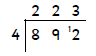 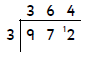 